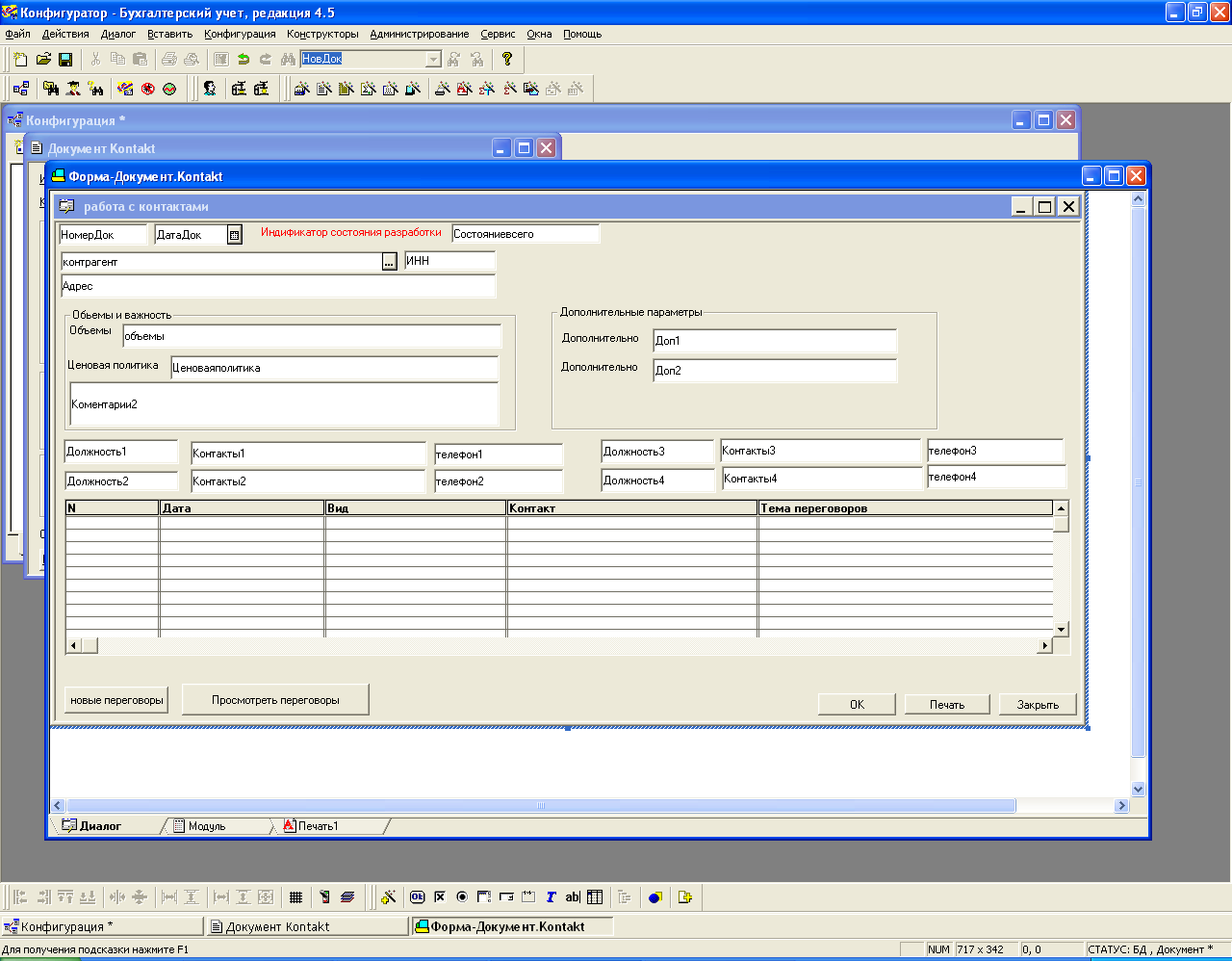 Надо чтобы по кнопкам  Новые переговоры и просмотр переговоров создавалась форма с полями табличной части.Номер, дата, вид переговоров, тема переговоров, итог переговоров, организация( в недоступном режиме).